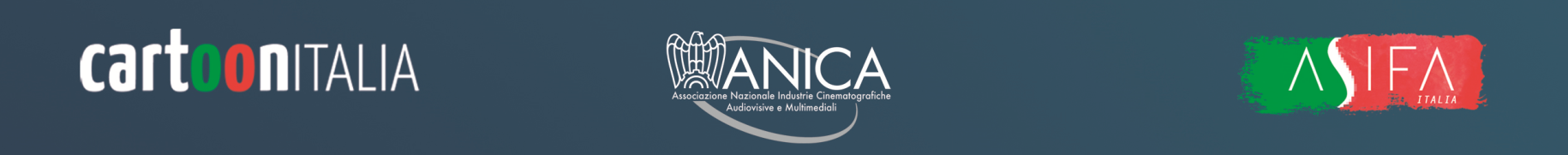 STATI GENERALI DELL’ANIMAZIONE ITALIANA 2016Roma, 1 marzo 2016, ore 9,30-13,15ANICA, viale Regina Margherita 286PROGRAMMA 8:30		Registrazione partecipanti9,30		Saluto introduttivoRiccardo Tozzi				Presidente ANICAAnne-Sophie VANHOLLEBEKE		Presidente Cartoon ItaliaMaurizio FORESTIERI			Presidente ASIFA Italia9,45		Il quadro di riferimento: stato attuale e potenzialitàLa produzione e il mercatoCristian JEZDIC				Produttore, Vice Presidente Cartoon ItaliaLa dimensione artistica e professionale Emiliano FASANO			Segretario Generale ASIFA Italia10,15		Criticità e proposteI principali punti di criticità del settore e alcune proposte di provvedimenti e iniziative atte a rafforzare il sistema per favorirne lo sviluppo e una maggiore presenza sul mercato nazionale e internazionale.Evelina POGGI  	             			Produttrice, Consigliere Cartoon ItaliaAnna Lucia PISANELLI			Produttrice, Vice Presidente Cartoon Italia10,45		Interventi programmatiRoberto Davide PAPINI		Moderatore, GiornalistaChiara MAGRI                       	Coordinatrice didattica, Dipartimento Animazione CSC/SNCLuca MILANO			Vice Direttore RAI Fiction, Responsabile AnimazioneFrancesca CIMA			Titolare Indigo FilmLuciano STELLA			Producer, MAD EntertainmentAndrea OCCHIPINTI		Amministratore Delegato Lucky RedBeatrice FINI			Direttrice Editoriale Giunti EditoreStefania IPPOLITI 		Presidente Film Commissions ItaliaSuccess Story WinxCristiana BUZZELLI		VP Contents Digital & Publishing Rainbow12,00		Convergenze: facciamo sistema	Agnese Fontana			Presidente DOC.It	Luca Raffaelli			100 Autori12,30 		Interventi conclusiviAlfio BASTIANCICH			Moderatore, Consigliere Cartoon ItaliaAntonello GIACOMELLI		Sottosegretario Ministero dello Sviluppo EconomicoSimona MALPEZZI 		Componente Commissione Parlamentare Cultura e            						Bicamerale per l’Infanzia e l'adolescenzaAntonio NICITA			Commissario AGCOMNicola BORRELLI			Direttore Generale Cinema Ministero Attività CulturaliAntonio CAMPO DALL’ORTO	Direttore Generale RAI Radiotelevisione ItalianaSilvia COSTA			Presidente Commissione Cultura Parlamento Europeo